WelcomeWelcome to our Spring 2020 e-newsletter. I hope it finds you and your families well during this unusual time. The main content relates to the coronavirus pandemic and where to go for information on a local and national level. There are also details of who to email should you be unable to find the information you need.Please stay at home and stay safe.Active Humber funding support.Funding support is available for clubs/groups/organisations that provide sport and /or physical activity opportunities, who may be concerned about how they are going to pay for premises/bills over this period with no income being generated? It isn’t just for sport clubs but any organisation that offers sport & physical activity opportunities.The link to the information is - https://www.sportengland.org/how-we-can-help/our-funds/community-emergency-fundActive Humber are happy to support organisations wishing to apply and can contact me here - Hull Truck at Home activitiesWe just launched our Hull Truck at Home activities and education resources, yesterday.It may or may not be useful for your newsletter but please do feel free to include it 😊https://www.hulltruck.co.uk/hull-truck-at-home/Local Offer Annual ReviewDue to the current situation and the shift in work to keeping people informed about services during the Coronavirus pandemic, work on the annual review has been limited. There will not be a survey this year, and feedback will be sourced from other areas including the new Local Offer Development Group, emails and anecdotal evidence. Data will be used as before, collected from website and social media analytics.The plan drawn up by the Development Group in February will be used to form an action plan for the coming year.The review will be available on the Local Offer website before the end of May 2020 and will be promoted via social media. Kindest regardsVicki - Information Officer (SEND)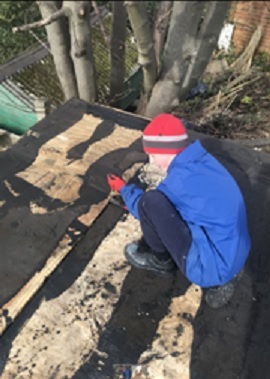 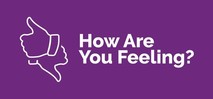 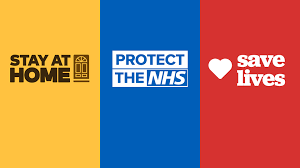 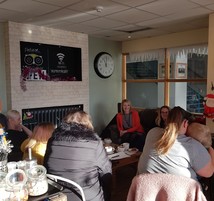 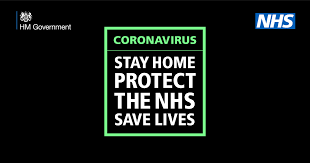 